Την Κυριακή μαθαίνουμε τα μυστικά του σαξοφώνου στο Δημοτικό Ωδείο Λαμίας	Ανοικτό μάθημα σαξοφώνου με το Θάνο Φυσέκη διοργανώνει το Δημοτικό Ωδείο Λαμίας την Κυριακή 23 Σεπτεμβρίου 2018 και ώρα 10.30 π.μ. στο χώρο όπου στεγάζεται το Δημοτικό Ωδείο Λαμίας, στη διασταύρωση των οδών Αχιλλέως και Δυοβουνιώτη. Ο καθηγητής της τάξης Σαξοφώνου Θάνος Φυσέκης θα διδάξει την τονική ποιότητα, το στυλ, το ηχόχρωμα καθώς και κανόνες τεχνικής και εξάσκησης του 21ου αιώνα.	Το ανοιχτό μάθημα μπορούν να το παρακολουθήσουν αρχάριοι και προχωρημένοι σπουδαστές του οργάνου αλλά και απλοί φίλοι του Σαξοφώνου και της Μουσικής. 	Στην εκδήλωση που έχει θέμα «Το σαξόφωνο του 21ου Αιώνα» συμμετέχουν ακόμα ο Δημοσθένης Παλαμίδας και η Στέλλα Φούρλα.Η είσοδος για το κοινό είναι ελεύθερη.Από το Γραφείο Τύπου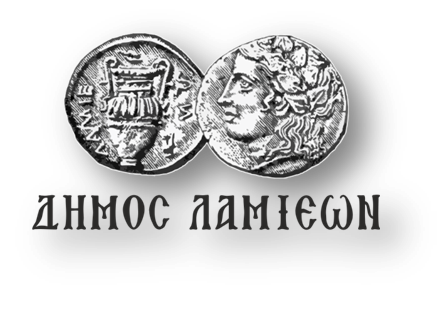    ΠΡΟΣ: ΜΜΕ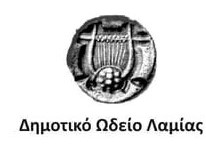                                                          ΔΗΜΟΣ ΛΑΜΙΕΩΝ                                                               Γραφείο Τύπου                                                   & Επικοινωνίας                                                Λαμία, 20/9/2018